Universidade Metropolitana de Santos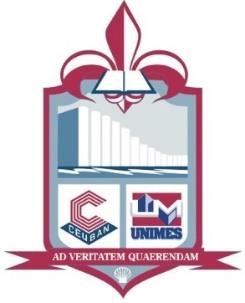 Extensão Universitária 2019.1 - PresencialLICENCIATURA EM ARQUEOLOGIA, GEOGRAFIA E HISTÓRIA

– Blog Parafraseando
– Semana de acolhimento
MATEMÁTICA

– Semana Acadêmica da Fefis
– Os sólidos geométricos e o suo dos softwares e laboratórios como auxiliadores no processo de ensino e aprendizagem
– A geometria analítica do ensino médio: formalizações, aspectos históricos e aplicações.
MEDICINA

– Barco Solidário
– Container da Saúde
– Campanha de doação de cabelo
– Mutirão de saúde preventiva no camps
– Curso de fisiologia renal
– Curso de sutura
– I Simpósio da voz
MEDICINA VETERINÁRIA

– Semana de acolhimento VetUnimes 2019
– Aula inaugural: Leishmaniose – a relação entre parasito e hospedeiro
– Páscoa solidária
– Visita ao sistema Vigiagro
– Atendimento social Hospital Veterinário
NUTRIÇÃO

– Palestra: Cardápios
– Modulação intestinal para minimizar impacto de doenças metabólicas, imunológicas e comportamentais
ODONTOLOGIA

– Atendimento clinica odontológica
– Projeto de extensão em pesquisa clinica odontológica
– Programa futuro profissional colgate 2019
– Atendimento odontológico – Ong sem fronteira
– Extensão em estomatologia
– Avaliação da condição bucal de ambulantes da praia de Santos
– Aspectos gerais da leucoplasia verrucosa proliferativa
– Palestra na Terracom – Cubatão
– Auxiliar em Saúde Bucal – Turma II
– Atendimento de crianças na Odontopediatria
– 1° Pré evento da XI Jornada Odontológica de Santos – Ozonioterapia na Harmonização Orofacial – Dr. Robson Pchepiorka
– Atendimento Odontológico ao idoso
– Educação em saúde bucal – 55° Grupo Escoteiro Morvan Dias Figueiredo
– Capacitação em Radiologia Digital Odontológica
– Tratamento de alterações cromáticas: Hands on de clareamento dental
– Motivação e instrução de higiene bucal
– Acolhimento aos alunos de odontologia – “A presença do cirurgião dentista na sociedade”
– Doutores no Porto – Ogmo
– Campanha de doação de cabelo
– O uso do OSCE como método de avaliação clínica na Odontologia
PEDAGOGIA

– Brinquedoteca Unimes 2019
PSICOLOGIA

– Curso de introdução à psicologia analítica de C. G. Jung
– II Seminário de leitura de imagens – epistemologia Nise da Silveira
POS GRADUAÇÃO

– Grupo de Estudos em Saúde Baseada em Evidências
– Palestra de treinamento personalizado para hipertensos e idososRelatório de Atividades de Extensão 2018